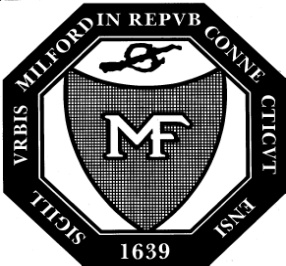 NOTICE OF CANCELLATION APRIL 6, 2020 BOARD OF ALDERMAN REGULAR MEETINGAND SCHEDULING OF SPECIAL MEETINGThe regular Board of Aldermen meeting scheduled for Monday, April 6, 2020 at 7:30 p.m. has been cancelled.  A virtual / telephonic Special Meeting will be held on Monday, April 6, 2020 at 7:30 p.m. for the purpose of providing a report and update on COVID-19.  The meeting may be accessed as follows:Dial-in Number:  1-929-436-2866Conference ID:  119 949 792orComputer Accesshttps://zoom.us/j/119949792Distribution:Mayor Benjamin G. BlakePhilip Vetro, Chairman, Board of AldermenKaren Fortunati, City ClerkJonathan D. Berchem, City AttorneyChris Saley, Director, Public WorksPeter Erodici, Finance DirectorChief Douglas Edo, Fire DepartmentChief Keith Mello, Police DepartmentDeepa Joseph, Health DirectorJoseph Griffith, Director DPLUMarcus Irrek, Acting AssessorToni Weeks, Recording Secretary